                                      Гладышева Татьяна Юрьевна                                     ВоспитательДОСТИЖЕНИЯ	29.09.2010  ПРИСВОЕНО ЗВАНИЕ « ПОЧЕТНЫЙ РАБОТНИК НАУКИ И ОБРАЗОВАНИЯ  ТВЕРСКОЙ  ОБЛАСТИ»Образованиеуровень образованияВысшееучебное заведениеШуйский государственный педагогический институт им. Д.А. Фурманованаименование направления подготовки и (или) специальностиПедагогика и психология дошкольнаяквалификацияПреподаватель дошкольной педагогики и психологии, методист по дошкольному воспитаниюгод окончания1989Ученая степень (при наличии)Ученое звание (при наличииПовышение квалификации и (или) профессиональная переподготовка (при наличии)2015 ГБОУ ДПО ТОИУУ «Актуальные проблемы и перспективы развития дошкольного образования в условиях реализации ФГОС ДО»2018 ГБОУ ДПО ТОИУУ «Организация образовательного процесса в соответствии с ФГОС дошкольного образования»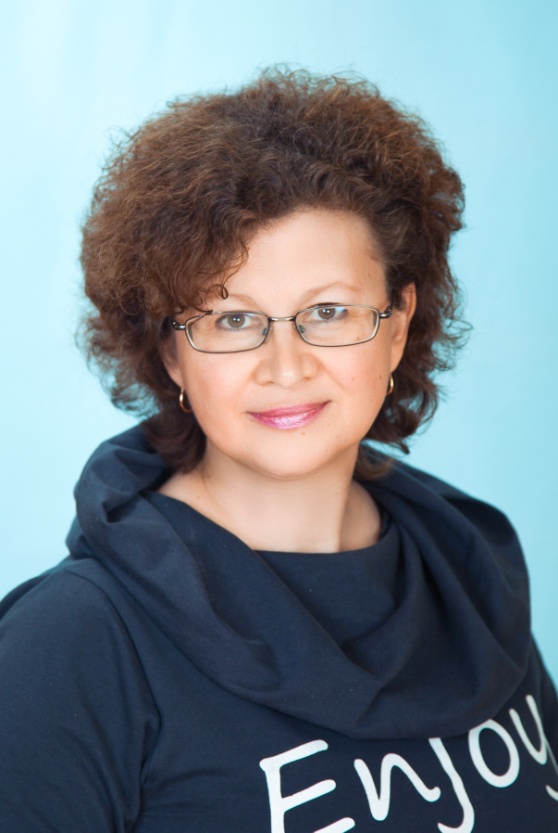 Общий стаж работы: 31 летСтаж работы по специальности: 31 летКвалификация:Высшая квалификационная категория